Дана: 09.01.2015. годинеНАРУЧИЛАЦКЛИНИЧКИ ЦЕНТАР ВОЈВОДИНЕул. Хајдук Вељкова бр. 1, Нови Сад(www.kcv.rs)објављујеПОЗИВ ЗА ПОДНОШЕЊЕ ПОНУДЕ за ЈН 06-15-OВрста наручиоца: ЗДРАВСТВОВрста поступка: Отворени поступакВрста предмета: Предмет јавне набавке је:Набавка регистрованих лекова са Б Листе лекова за потребе Клиничког центра Војводине.Oзнака из општег речника набавке: фармацеутски производи – 33600000.Јавна набавка је подељена по партијама:Партија 1 – gliceriltrinitrat (nitroglicerin) 1,6ml (5mg/1,6ml)Партија 2 – furosemid 2ml(10mg/ml)Партија 3 – nimodipin 50mg/10mlПартија 4 – ampicilin 1gПартија 5 – benzilpenicilin natrijum+prokainbenzilpenicilin 800.000ij  (600.000i.j.+200.000i.j.)Партија 6 – cefepim 1000mgПартија 7 – azitromicin 500mgПартија 8 – anti-D (RhO) imunoglobulin 300mcgПартија 9 – suksametonijum 2ml (100mg/2ml)Партија 10 – cisatrakurijum 5ml (2mg/ml)Партија 11 – sufentanil 5ml (0,25mg/5ml)Партија 12 – propofol 20 ml (10mg/ml)Партија 13 – bupivakain 20ml (5mg/ml)Партија 14 – lidokain 3,5ml (35mg)Партија 15 – lidokain 2ml (40mg/2ml)Партија 16 – levobupivakain 10ml (5mg/ml)Партија 17 – lidokain, adrenalin (epinefrin) 2ml (40mg+0,025mg)Партија 18 – metamizol natrijum 2,5g/5mlПартија 19 – neostigmin metilsulfat 1mml (2,5mg/ml)Партија 20 – protamin 50mg/5mlПартија 21 – flumazenil 0,5mg/5mlПартија 22 – mitoksantron 10mg/5mlПартија 23 – mitoksantron 20mg/10mlКритеријум је: најнижа понуђена цена.Начин преузимања конкурсне документације, односно интернет адреса где је конкурсна документација доступна:Конкурсна документација се може преузети на интернет страници Клиничког центра www.kcv.rs и на Порталу Управе за јавне набавке www.portal.ujn.gov.rs.Адреса и интернет адреса државног органа или организације, односно органа или службе територијалне аутономије или локалне самоуправе где се могу благовремено добити исправни подаци о пореским обавезама, заштити животне средине, заштити при запошљавању, условима рада и сл:Министарство финансија и привреде - Пореска управа Републике СрбијеСаве Машковића 3-5, Београд; Република Србија, www.poreskauprava.gov.rs;Министарство Eнергетике, развоја и заштите животне срединеНемањина 22-26, Београд, Република Србија, www.merz.gov.rs;Министарство рада, запошљавања и социјалне политикеНемањина 11, Београд, Република Србија, www.minrzs.gov.rs;Завод за социјално осигурањеБул. уметности 10, Нови Београд, Република Србија, www.zso.gov.rs;Агенција за заштиту животне срединеРуже Јовановић 27а, Београд (улаз из Жабљачке улице), Република Србија, www.sepa.gov.rs;Министарство здравља Републике Србије
Немањина 22 – 26, Београд, Република Србија, sekretarijat@zdravlje.gov.rs;Начин подношења понуде и рок за подношење понуде:Понуде се достављају обавезно у затвореној коверти са бројем и називом јавног позива за коју се доставља понуда "Понуда за јавну набавку број 06-15-O - набавка регистрованих лекова са Б Листе лекова за потребе Клиничког центра Војводине, партија бр. ____ - ____назив партије_____ - не отварати". На полеђини коверте обавезно навести тачан назив понуђача, тачну адресу и контакт.Понуде се достављају на адресу: Клинички центар Војводине, Нови Сад, улица Хајдук Вељкова бр. 1, поштом или лично, преко писарнице Клиничког центра Војводине.Рок за подношење понуда је дан 02.02.2015. године у 08,00 часова.Место, време и начин отварања понуда:Јавно отварање понуда обавиће се у Управној згради Клиничког центра Војводине, дана 02.02.2015. године у 10,00 часова.Јавном отварању понуда могу да присуствују овлашћени представници понуђача, који ће своја овлашћења предати комисији за јавну набавку приликом отварања понуда.Рок за доношење одлуке:Одлука о додели уговора биће донета у року од 25 дана од дана отварања понуда, осим у нарочито оправданим случајевима, као што је обимност или сложеност понуда, односно сложеност методологије доделе пондера, када рок може бити 40 дана од дана отварања понуда.Лице за контакт:Лице за контакт је: Јелица Николић, дипл. фарм. спец., тел.: 021/487-22-28, за административна питања, а за правна питања Марко Јанковић, дипл. правник, тел.: 021/487-22-11.KLINIČKI CENTAR VOJVODINE21000 Novi Sad, Hajduk Veljkova 1, Vojvodina, Srbijatelefonska centrala: +381 21/484 3 484www.kcv.rs, e-mail: uprava@kcv.rs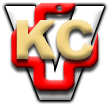 